Health and Employment after Fifty (HEAF): a new prospective cohort studyProfessor Keith T Palmer, Professor of Occupational Medicine1,2  	ktp@mrc.soton.ac.ukDr Karen Walker-Bone, Associate Professor, Occupational Rheumatology1,2 kwb@mrc.soton.ac.ukDr E Clare Harris, Research Fellow1,2	ech@mrc.soton.ac.ukDr Cathy Linaker, Research Nurse1,2		chl@mrc.soton.ac.ukStefania D’Angelo, Statistician1,2	sd@mrc.soton.ac.ukProfessor Avan Aihie Sayer, Professor of Geriatric Medicine1,3,4,5,6	 aas@mrc.soton.ac.ukProfessor Catharine R Gale, Professor of Cognitive Epidemiology1	crg@mrc.soton.ac.ukProfessor Maria Evandrou, Professor of Gerontology3 Maria.evandrou@soton.ac.ukProfessor Tjeerd van Staa, Professor of Health eResearch6	tjeerd.vanstaa@manchester.ac.ukProfessor Cyrus Cooper, Professor of Rheumatology 1,2	cc@mrc.soton.ac.ukProfessor David Coggon, Professor of Occupational and Environmental Medicine1,2 dnc@mrc.soton.ac.ukMRC Lifecourse Epidemiology Unit, University of SouthamptonARUK-MRC Centre for Musculoskeletal Health and Work, University of SouthamptonCentre for Research on Ageing, University of SouthamptonAcademic Geriatric Medicine, Faculty of Medicine, University of SouthamptonNIHR Southampton Biomedical Research Centre, University of Southampton and University Hospital Southampton NHS Foundation Trust NIHR Collaboration for Leadership in Applied Health Research and Care: WessexNewcastle University Institute for Ageing and Institute of Health & Society, Newcastle UniversityFarr Institute, University of ManchesterCorrespondence to: Professor Keith Palmer, Medical Research Council Lifecourse Epidemiology Unit, University of Southampton, Southampton General Hospital, Southampton SO16 6YD, UKTel: (023) 80777624, Fax no: (023) 80704021 E-mail: ktp@mrc.soton.ac.ukAbstractBackground:Demographic trends in developed countries have prompted governmental policies aimed at extending working lives. However, working beyond the traditional retirement age may not be feasible for those with major health problems of ageing, and depending on occupational and personal circumstances, might be either good or bad for health. To address these uncertainties, we have initiated a new longitudinal study.Methods/design:We recruited some 8,000 adults aged 50-64 years from 24 British general practices contributing to the Clinical Practice Research Datalink (CPRD). Participants have completed questionnaires about their work and home circumstances at baseline, and will do so regularly over follow-up, initially for a 5-year period. With their permission, we will access their primary care health records via the CPRD.  The inter-relation of changes in employment (with reasons) and changes in health (e.g. major new illnesses, new treatments, mortality) will be examined. Discussion:CPRD linkage allows cost-effective frequent capture of detailed objective health data with which to examine the impact of health on work at older ages and of work on health. Findings will inform government policy and also the design of work for older people and the measures needed to support employment in later life, especially for those with health limitations.Key wordsAgeing population, older worker, retirement, CPRDBackgroundDuring recent decades, the proportion of people in Western countries aged 50 years or older has steadily grown, and by 2050, it is expected that about 30% of the European population will be aged >65 years. This demographic trend generates an economic imperative for people to remain in work to older ages, especially in countries where reproduction and immigration rates are low. In response, governments have developed policies to boost labour force participation among older workers [1]. The UK government, for example, has raised the State pension age, abolished the default retirement age, legislated to remove age and disability discrimination in the workplace, and implemented other policies [2,3] to maximise employment. At the same time, increasing numbers of people are intent on working longer to build savings for retirement in the face of personal indebtedness, higher costs and taxes, and diminishing returns on savings and pensions. A steady rise in the proportion of men and women working beyond the traditional retirement age has ensued [4] and this trend is likely to continue [5].Work at older ages may confer psychological benefits (for example, sustained motivation, sense of purpose and achievement, social engagement, and mental stimulation), and physical benefits (through maintained mobility and muscle strength) [6], while involuntary job loss may precipitate psychological ill-health. Additionally, work may provide the wherewithal to support self and dependants and improve social cohesion in communities [7]. Set against this, older workers may struggle with the physical and psychological demands of work [6], and in principle their greater prevalence of illness and use of medication could pose higher risks of occupational injury [8,9]. Moreover, planned retirement may carry tangible health benefits of its own, especially when desired and expected [10,11], and foregoing it may sometimes be bad for psychological health. An influential report for the Department for Work and Pensions in the UK has concluded that work is ‘generally good’ for health [12].  However, few data were available on the impact of deferred retirement in older workers, or on potential effect modifiers such as type of job surrendered (e.g. casual vs. permanent, physically or mentally demanding vs. less so, rewarding vs. disliked) [13], or the circumstances of job loss (e.g. involuntary redundancy vs. normal retirement with adequate financial security) [12]. There is thus uncertainty about the overall health implications of policies to extend working life and maximise employment at older ages.  It is quite likely outcomes will vary according to circumstances, and limited data support the notion of effect modification by age and other factors [11,12,14,15]. Presently, however, it remains unclear whether continuing work to older ages produces net benefits or harm to health and in what circumstances. Knowing the factors that predict a favourable outcome will become increasingly important in designing suitable work and social support for older workers.A second major area of uncertainty concerns the extent to which common health problems in older people limit their participation. For example, among disorders affecting the musculoskeletal system, some become more common and severe at older ages (e.g. osteoarthritis) and others may become more limiting (e.g. soft tissue rheumatism, disorders of the back, neck, upper limbs and knee cartilage), with the potential to reduce late-career capacity for work [16]. The impact may especially be felt by workers with other concurrent medical problems that might otherwise be compatible with working [17]. Better understanding of the impact of disease and illness on employment at older ages, and the factors that make it easier (or more difficult) for those with health problems to remain in safe productive work, is important for public health policy, needed to aid the design of jobs that better accommodate older workers with health limitations. Again, the context is likely to be important, some work circumstances being more forgiving of health limitations than others, and some health limitations being more amenable to accommodation in the workplace. Understanding is required of how much work outcomes vary by diagnosis and environment, and which types of intervention are needed and for whom.A third uncertainty, given the rising prevalence of age-related disorders and their treatments in modern workforces, is the associated risk to physical safety and the jobs that older workers can safely perform. A systematic review of health and risk of occupational injury [8] highlighted the paucity of data and the difficulty managers will have in setting evidence-based employment policies.A fourth area bearing investigation concerns the impact that social and financial factors have on retirement intentions (e.g. affordability, other commitments and interests), and how this varies by health status and circumstances of employment. Finally, effective planning to maximise work opportunities at older ages requires information on the descriptive epidemiology of ageing and adverse employment outcomes.  For example, it would be helpful to know: how often middle-aged workers struggle to cope at work; how often they quit a job for medical reasons and which disorders are most often responsible; the levels of sickness absence in older workers from the general population and its leading causes; how well medical factors and indices of mental and physical health predict sickness absence and job loss; the likelihood that an older adult who quits a job for medical reasons will find re-employment, and how this varies by reason for job loss; how patterns of job loss vary by type of work and how much they are modified by workplace psychosocial and physical conditions and access to rehabilitation services; and how the demands and perceived rewards of work, and employers’ support, bear on retirement intentions and work retention. Only limited data are currently available to answer these questions, but all require answers urgently, given the changing demographics in modern workforces. As a precursor to the development of guidance for employers and its assessment through intervention studies, we have been funded by Arthritis Research UK, the Medical Research Council, and the Economic and Social Research Council (ESRC) to establish a new cohort investigation of ageing and employment transition called the Health and Employment After Fifty (HEAF) study. In this report we describe the aims of the HEAF study, its methods of recruitment and the participation rates at baseline, the information being collected and data sources, and our plans to date for follow-up, analysis and related field work.ObjectivesThe aims of the HEAF study are:To assess the health benefits and risks of remaining in work at older ages and their predictors (health as an outcome), and thereby the potential health impact of policies to extend working life and maximise employment in later working life; to identify occupational, social and personal co-factors which modify this relationship, as possible targets for intervention.To assess the impact of health on employment outcome and lost work time (health as an exposure) - e.g. the impact of musculoskeletal illness at older ages on work capability, employment status, and job retention, to enable the development of interventions that support extended working life.The study will also lend itself to:Assessing the effect of common health problems of ageing on risk of workplace injuries (health as an exposure with injury as an outcome), and therefore refined risk assessment in the job placement of older workers.Mapping the descriptive epidemiology of ageing and employment transitions, including factors that may promote or hinder extended working.MethodsEthical approvalThe protocol “Health risks and benefits of extended working life” (RGO 8569) was approved by the National Research Ethics Service Committee North West-Liverpool East (REC reference 12/NW/0500) and by the Independent Scientific Advisory Committee of the Clinical Practice Research Datalink (reference 12_054R2), as well as being adopted by the Hampshire and Isle of Wight NIHR Clinical Research Network (reference 103258).Study designThe HEAF investigation is an observational prospective cohort study.The CPRD databaseTo facilitate the collection of health-related data, the study sample has been recruited from patients registered with general practices contributing data to the Clinical Practice Research Datalink (CPRD). The CRPD, formerly known as the GPRD, was originally established in 1987 to enable post-marketing surveillance of drug safety, and has since been maintained as a research resource by the Medicines and Healthcare Products Regulatory Agency (MHRA), an executive agency of the English Department of Health. The CPRD provides a log of all medical consultations in primary care and hospital associated with significant events, illnesses, or medical activity (diagnosis, referral, prescription, etc.) among patients from participating general practices. Data are obtained on some five million patients from about 590 participating general practices throughout the UK (about 6% of the national population, almost all of whom are registered with general practices) [18], uploaded regularly in anonymised form, and checked for completeness (>97%) and validity (deemed high in several external audits of selected end-points [19-21]). Events are linked at the individual level via a unique identifying code number.  Although health information is well captured, other variables (such as employment and job transitions, occupational demands and support, attitudes to work and retirement, personal, social and demographic characteristics, health behaviours and beliefs, self-perceived health and retirement expectations) are not.  These are therefore ascertained in the HEAF study by means of a postal questionnaire. RecruitmentPractices: In 2012, the CPRD advertised the HEAF study to all practices in England contributing data to its database. (The CPRD collects data also from Scotland, Wales and Northern Ireland, but geographical restriction was employed to allow later linkage with English databases that record hospital inpatient and outpatient care (Hospital Episode Statistics), as well as mortality and cancer incidence (Health and Social Care Information Centre)). Practices that volunteered to assist recruitment into the HEAF study were made known to the research team and all that did so became foci of recruitment, until the target sample size was met. In all, 24 general practices finally contributed to the sampling frame (during Jan 2013 to June 2014). These offered a good geographical spread, with recruitment from the South, Midlands and North of England (Figure 1). (There was no requirement that the distribution of respondents’ occupations should be nationally representative, but geographical dispersion was deemed desirable as unemployment rates and patterns of illness behaviour and consulting are liable to vary between regions.)Participants and recruitment: All patients born between 1948 and 1962 (target age band 50-64 years) who were registered with the participating practices were eligible to be recruited, although general practitioners (GPs) were asked to review the sampling lists before mailing and to exclude patients whom they thought should not be approached (e.g. because of terminal illness or recent bereavement). Mailings were conducted initially by the practices (between January 2013 and June 2014). A single invitation was issued without reminder. To safeguard the privacy of non-participants, contact details were withheld from the researchers until those who agreed to participate returned their baseline questionnaire, written consent and contact information (Table 1). Methods of recruitment were piloted and response rates were assessed in two of the practices before recruitment was rolled out to the remainder.Baseline questionnaireThe baseline questionnaire (Appendix 1) was tested for ease of completion in 10 clerical staff of comparable age to the target study population. All items on the questionnaire were completed  by all respondents; completion times ranged from 10 to 25 minutes with a median of 17 minutes, eight of the individuals taking less than 20 minutes in total.The questionnaire covered the following main domains: demographic and anthropometric characteristics; current work status; content and characteristics of paid work; physical and psychosocial demands of work; feelings about work, financial status and retirement expectations and plans; leisure and social activities; and selected items on health. The principal variables in each domain are listed in Table 2. Below we comment on the properties of the key measures, several of which are widely used standards, and our intended analytic treatment of them.Occupational outcomesQuestions were posed about: current employment status (with current occupation coded according to the Standard Occupational Classification 2010 (SOC 2010) [22], allowing a determination of social class); and, among those who were retired or unemployed, about quitting an earlier job for a health reason or receiving an ill-health pension.Among those in work, information was collected on sickness absence in the past 12 months (overall and related to musculoskeletal pain); on having to cut down on work activities because of ill-health; and on perceived coping with workplace demands, as well as expectations of future coping. Measures of healthSelf-rated health (SRH), which is known to predict mortality and morbidity [23], was assessed using the question: “In general would you say your health is…excellent/very good/good/fair/poor”; for most purposes we plan to combine the response categories ‘good and ‘very good’, and also those for ‘fair’ and ‘poor’ to create a scale with three levels. Somatising tendency was measured using questions from the Brief Symptom Inventory (BSI) [24] which asked about distress from five common physical symptoms (nausea, faintness or dizziness, chest pain, hot or cold spells and breathing difficulties) during the past 7 days. Subjects were classified according to the number of such symptoms reported as causing at least moderate distress, a measure which has been shown to predict incident and persistent regional pain [25,26]. Depression was assessed through the 20-item Center for Epidemiologic Studies Depression Scale (CES-D), which measures frequency of symptoms of depression over the past 7 days on a four-point ordinal scale (<1 day =0 through to 5-7 days =3) [27] and covers nine different components, including depressive mood, feelings of guilt and worthlessness, psychomotor retardation, loss of appetite, and sleep disturbance; points are summed (with scores inverted for four of the items), a cut-off score of 16 (in a range of 0 to 60) often being taken as indicative of “significant” or “mild” depression. The scale is widely used and has high internal consistency and adequate test-retest repeatability and concurrent and discriminant validity. We also included the 14-question Warwick-Edinburgh Mental Well-being Scale (WEMWBS), which assesses the frequency of feelings and thoughts about positive well-being over the previous two weeks on a five-point ordinal scale (‘none of the time’=1 through to ‘all of the time’=5); points are summed to give a scale range of 14 to 70, population scores being normally distributed with a mean of about 50 points. The WEMWBS has been shown to have acceptable internal consistency, test-retest repeatability, and content and construct validity [28,29]. The 28-item Sleep Problems Scale of Jenkins et al has established test-retest reliability and internal consistency [30]. We selected four principal questions from it concerning difficulty in falling asleep, staying asleep, waking too early, and feeling unrefreshed; these can be scored on a four-point scale, ranging from ‘no problem’ to ‘severe problem’, reference data being available from a large British population-based study of incident and persistent insomnia [31].  The Work Ability Index (WAI) [32] comprises self-reported items on current work ability (relative to a lifetime best and the physical and mental demands of work), expectations of work capacity in two years’ time, presenteeism, sickness absence in the past year, psychological resources (enjoyment of daily tasks, optimism about the future) and tally of diagnosed diseases. The WAI has adequate test-retest reliability [33] and is predictive of future work incapacity and disability pensioning [34]. Questions 44-46, 89, 91, 39, and 84 in Appendix 1 (when linked with CPRD data on physician’s diagnoses) will provide proxy information on most aspects of work ability, similar to the WAI, although there is no intention to calculate a WAI score per se. The Fried frailty index [35]) has been widely applied, with minor variation, in research on older people, and been shown to have good construct, convergent, concurrent and predictive validity [36] (e.g. predicting mortality and risk of fractures, falls, hospitalisation, institutionalisation and visits to emergency departments). Our version of it comprised questions on unintended weight loss, exhaustion, poor grip strength (difficulty in opening jars), slow walking speed and low physical activity (in terms of regular activities sufficient to cause sweating). Additionally, questions were posed on frequency of falls in the past 12 months (falls are associated with sarcopenia and frailty [37]); worsening of memory; regional pain making it difficult or impossible to get washed or dressed or do household chores (adapted from the widely used Nordic Questionnaire [38]); and difficulties in hearing (for which self-report of moderate to great difficulty in hearing conversation in a quiet room (or the wearing of a hearing aid) has been found, in a British national survey of hearing, to correspond to a mean hearing impairment of about 45 dB HL [39]).Conditions of paid workAmong those in paid work, questions were asked about the type of employment, contract, employer’s size, length of employment, and entitlement to holiday, paid sick leave and an ill-health pension; also, about physical conditions of work and about the psychosocial work environment and feelings about work and retirement.Physical working conditions: A series of questions was asked about exposures in an average working day to: kneeling/squatting (for >1 hour/day in total), climbing a ladder, climbing stairs (>30 flights/day), digging/shovelling, lifting ≥10 kg by hand, hard physical work sufficient to cause sweating, and standing or walking (most of the day, >3 hours at a time). Such exposures have been linked with a range of musculoskeletal disorders of interest, including osteoarthritis of the knee [40], meniscal injury [41] and back pain [42].Psychological factors (including feelings about work): Questions about psychosocial aspects of work were based broadly on the Karasek model of decision latitude, colleagues’ support, and work demands [43]. Additionally, questions were posed concerning job satisfaction (overall, and specifically with pay and working hours); sense of achievement gained through work; feeling appreciated by those at work, or unfairly criticised by them; difficult relationships and special friendships at work; lying awake at night worrying about work; and job insecurity in illness and in health. Subjects still in work were also asked about their retirement expectations (e.g. expected age at retirement, preferred age of retirement, expected pre-retirement changes in working hours).Social and financial circumstancesAffordability of retirement, family circumstances, outside interests, caring commitments and various other social and financial factors are liable to weigh in people’s retirement planning. The HEAF questionnaire will allow us to identify those who live alone or have no partner, those who have caring and non-paid voluntary commitments, or leisure pursuits, those who are the main household bread winners, and those who have others who are financially dependent on them. Questions on home ownership, on how well a person manages financially, and on the affordability of desired purchases provide a broad indication of current financial status; further questions concerned current and expected pension benefits and relative income in retirement.Follow-upSubjects are being followed-up regularly, for five years initially, with a briefer postal questionnaire (Appendix 2). This is aimed at assessing changes from baseline in: job circumstances, with reasons (e.g. job loss, new job, job modification, for health-related or other reasons); health (e.g. changes in SRH, BSI, CES-D, MWBS, frailty, memory); and attitudes towards retirement (including those modified by spouse’s health and employment). Additional follow-up information on hospital referrals, new diagnoses, new treatments and new workplace injuries will come from CPRD files, by record linkage. CPRD-linked dataThe CPRD records of participants offer a complementary source of information on health at baseline and follow-up. Taking musculoskeletal and mental health problems as examples: consultation episodes are classified by the hierarchical Read diagnostic coding system, enabling diagnoses to be defined broadly (e.g. Read code N: Musculoskeletal and connective tissue diseases; E: Mental disorders), in fine divisions of detail (e.g. N211: rotator cuff syndrome; N143: sciatica; N2165: prepatellar bursitis; E112: major depressive episode), and where relevant in functional or symptomatic terms (e.g. N3371 complex regional pain syndrome; N131: chronic/recurrent neck pain). Similarly, GPs’ prescriptions are logged using British National Formulary codes, from broad categories (e.g. 10.3: Drugs for the relief of soft-tissue inflammation) down to specific formulations, doses, and durations of treatment. In a separate scoping exercise, we have determined a suitable coding framework for consultations linked with injury that is likely to be occupational [44,45].Data linkage will focus on the following items from the CPRD record (in the 12 months prior to study entry and for the duration of follow-up):All hospital admissions, including all discharge diagnoses and proceduresAll GP consultations for musculoskeletal disorders (MSDs)All GP consultations for mental health problemsAll GP consultations for asthma or COPDAll GP consultations for cardiovascular problemsAll GP consultations for diabetes and epilepsyAll prescriptions related to these health problems (e.g. anxiolytics, hypnotics, sedatives, antidepressants, antipsychotics, narcotics, circulatory drugs, insulin, oral hypoglycaemics, antiepileptic medicines)All injuries likely to be occupationalFrequency of GP consultations for all reasons combinedAny records of height, weight, BMI, smoking habits, alcohol consumption.Plans for analysisAnalysis will consider health conditions as predictors of work outcome (e.g. the effect of MSDs on work capacity, employment status, and job retention); also, as the timing of events within the database is recorded for ill-health classified across a broad range of diagnoses, more complex causal chains can be examined such as the impact that MSD-related job loss might have on subsequent short-term mental health, or the impact of job loss or retention at older ages on mental health. Thus, with health and employment assessed at various time points (T1, T2,... Tn) and denoted at each by H1, H2..Hn and E1, E2,...En respectively, or by change measures (ΔE1-2, ΔH1-2, etc), with measures also of covariates of interest (C1, C2..) (Tables 2 and 3), we will assess: a) cross-sectional associations between (i) health and work status (H1 vs.E1), (ii) change in health and later work status/transition (ΔH1-2 vs. E2, ΔH1-2 vs. ΔE1-2), (iii) work transition and later health/change in health (ΔE1-2 vs. H2, ΔE1-2 vs. ΔH1-2); b) the longitudinal relation between (i) health (or health change) and work transition (H1 vs. ΔE1-2, ΔH1-2 vs. ΔE2-3 etc), and between (ii) work transition and changed health (e.g. ΔE1-2 vs. ΔH2-3). Multi-level modelling will estimate effects with allowance for other personal and social factors as confounders or effect modifiers. Data will be combined across available time points using multi-level modelling to allow for non-independence of serial within-person measures. Modelling will adjust for covariates measured at the same time point (cross-sectional) or as in Table 3 (longitudinal).  Analyses related to job transition will sub-classify by main reason for job change. More formally: let Hn = {H1, H2, …, Hn} be the health history up to and including time n; let En = {E1, E2, …, En} be the employment history up to and including time n; let Cn = {C1, C2, …, Cn} be the effects of confounding up to and including time n. When H and E are binary, we will use multi-level logistic regression analysis to model logit (Hn = 1 | Hn-1, En-1, Cn-1), where 2 ≤ n ≤ Ni, the number of observations of subject i. Such a model determines the extent to which all that is known at the beginning of an interval is associated with health at the end of the interval. One extension will be to include En and/or Cn as further predictors; another will be to run analyses in which the roles of health and employment are reversed. When H and E are continuous we will use multi-level linear regression analysis. Table 4 summarises certain health circumstances and the intended treatment of them. Analysis will also explore health and medication as predictors of occupational injury.Sample size and study powerPower calculations were originally based on a target recruitment of 6,000 at baseline which has since been exceeded (see below). On the original basis, assuming the employment rates in Pension Trends 2012 [46], the disease frequencies in the 4th Morbidity Survey in General Practice [47], 3 years of follow-up, with a 75% response at follow-up and a 30% rate of job loss, relative risks (RRs) of sickness-related job loss of 1.20 to 1.52 would be detectable across a range of common diseases (osteoarthritis, mental illness, chronic obstructive pulmonary disease, ischaemic heart disease) with an alpha 0.05 and a power 80%. RRs of 1.54, 1.77, and 2.25 respectively would be detectable for new consultations with neurotic illness, hypertension and angina on the same basis. Actual study power should be higher, given the greater than anticipated numbers at baseline (see below). Response patterns at baselineAt baseline, the CPRD identified 40,357 individuals from the practices with qualifying dates of birth, but 997 of these subjects were excluded prior to mailing, principally on GPs’ advice (on grounds of terminal illness, recent bereavement, or de-registration). Of the 39,359 people who were approached to participate, 8,134 (20.7%) returned a valid questionnaire, were in the target age range and consented to be followed up. Of these, some 200 agreed to receive further questionnaires but did not indicate whether we could access their anonymised NHS records. A further 1,291 completed a baseline return but did not agree to follow up, or did not offer their contact details.Table 5 sets out the numbers of individuals excluded, approached and participating by deciles of relative deprivation. Classification of deprivation was based on the postcode details of their practice, and used the English Index of Multiple Deprivation 2010 (IMD 2010) [48]. This is a weighted average of 38 indicators in seven domains of deprivation – income, employment, health and disability, education skills and training, barriers to housing and social services, crime and living environment – calculated for each local area unit (Lower layer Super Output Area) in England. The sample included practices from all but one of the deciles of deprivation, but somewhat over-represented deciles 6 to 8 and under-represented deciles 1 to 3 – i.e. the sample was drawn from relatively more affluent catchment areas than the population of England as a whole. (The postcodes of individuals may have varied from that of their practice, but that information was available only for those who responded.) Response rates were lowest in the most deprived practices but otherwise varied relatively little by IMD 2010 grouping and showed no clear trend with index of deprivation. Participating general practices were broadly spread geographically (Table 6), some 40% of respondents being drawn from the South of England, 37% from Central England, and 23% from the North. Response rates were somewhat lower in London and the South East (16.1%) than in other areas (19.5% to 22.0%).Response rates were higher at older ages and higher in women than men (Table 7). The overall sample, therefore, comprised more women than men (54% vs. 46%) and a greater proportion of individuals in the oldest age band (42%) compared with the younger age bands (26-32%). In comparison with the general population of England aged 50-64 years in June 2013, the sample was somewhat older.Table 8 summarises the work status of participants at baseline, by age and sex.  In all, 5,509 respondents (68%) were in paid work (employed or self-employed), the remainder being unemployed (7%) or retired (26%). These rates are very similar to those for all 50-64 year-olds in the UK, as judged by Labour Force Statistics for 2013 (67% in paid work, 5% unemployed, 29% economically inactive) [49]. Some 5% of HEAF participants held more than one paid job. Employment rates were lower in women than men, although differences by sex were not marked. However, they fell off steeply in the oldest band (46% in work), among whom the retired proportion was substantial relative to 50-54 year-olds (51% vs. 3%).The demographic characteristics of participants, overall and by sex, are given in Table 9. Subjects were typically Caucasian (98%) and married or in a civil partnership (71%), figures which compare with recent population values for England and Wales (of 93% [50] and 70% [51] respectively). One in seven had no qualifications, whereas a third had a university degree or a higher professional qualification; the comparative figures for adult residents of England and Wales were 23% and 27% respectively at the 2011 Census [52]. A high proportion of HEAF respondents were owner-occupiers, outright or with a mortgage (86%), and this is above the average for home ownership in this age group across all of England and Wales (75% in 2011) [53]. One in five lived alone. Descriptive information on respondents’ circumstances of work, finances, health, well-being, and retirement expectations and plans will feature in future reports.At the time of writing, the stage 1 follow-up has been completed, with a response rate of some 80%.DiscussionThe HEAF study is set to generate substantial information which will be the subject of multiple reports. A particular strength of the study is that it is nested within the dynamic population of patients registered with the CPRD; record linkage will thus allow cost-effective capture of detailed health data without reliance on the memory of study participants. The study involves a novel use of the CPRD database: prior studies have employed registry-based surveillance, nested case-control analyses and a randomised trial, but not so far observational follow-up of a cohort.A limitation, at least at baseline, is that response rates were relatively low. However, the recruited sample, although somewhat older, better educated, and wealthier than 50-64 year-olds in the population at large, was reasonably representative, especially in terms of employment status, ethnicity and marital status, and included participants from most regions of England and most deciles of neighbourhood material affluence or deprivation.  Moreover, in terms of the critical longitudinal questions, about work transitions and changes in health, the important response rates for judging internal validity will be those at follow-up (as explained in standard texts [54]), and these initially have been satisfactory. Also, while many variables of interest are self-reported (e.g. feelings about work and retirement), recall bias should be of less concern for subjective inquiries made prospectively, ahead of the main study outcomes.In summary, the HEAF study is a major new resource for the investigation of health risks and benefits of extended working lives. Although the data collected have inevitable limitations, they should allow exploration of many policy-relevant questions on work at older ages and the factors that may support the continuing employment, healthy ageing, and well-being of the ageing workforce. Opportunities exist, also, to make face-to-face objective assessments of physical and cognitive function within subsamples of the HEAF cohort, and to pool data with similarly aimed cohort studies of work transitions in older people from other countries, thereby adding to the cohort’s long-term value. AcknowledgementsThe HEAF study is funded by the Medical Research Council (though core programme support), and by grant awards from Arthritis Research UK, the Economic and Social Research Council and Medical Research Council; the work is being conducted under the ambit of the Arthritis Research UK/MRC Centre for Musculoskeletal Health and Work. We wish to thank the CPRD and the 24 general practices that have supported data collection; also, the staff of the MRC LEU who provided invaluable support with data entry and computing (notably Helena Demetriou and Vanessa Cox).Competing interestsThe authors declare that they have no competing interests.Authors' contributionsKTP and DC identified the study questions and designed the study and its measuring instruments. KTP also supervised data collection and wrote the first draft of this paper. KWB, ECH, CL, AAS, CG, ME, TS and CC contributed significantly to the study’s design, content, measuring instruments and plan of execution. Additionally, ECH and CL led in data collection, cleaning and preparation, and the enlistment of participating general practices. SD performed the analyses. All authors read and approved the final manuscript.ReferencesCooke M. Policy changes and the labour force participation of older workers: evidence from six countries. Can J Aging 2006;25:387–400.Department for Work and Pensions, Department of Health. Improving health and work: changing lives. The Government's Response to Dame Carol Black's Review of the health of Britain's working-age population. Cm 7492. London: The Stationery Office, 2008 https://www.gov.uk/government/uploads/system/uploads/attachment_data/file/210858/hwwb-improving-health-and-work-changing-lives.pdf) (accessed 21/7/15)Department for Work and Pensions.  No one written off: reforming welfare to reward responsibility.  Public consultation.  2008.  The Stationery Office.  ISBN. 978 0 10 173632 9.Office for National Statistics. Pension Trends. Chapter 4: The Labour Market and Retirement, 2013 Edition. http://www.ons.gov.uk/ons/dcp171766_297899.pdf The Times. Number of over-65s in work tops 1m for first time. June 12th 2013 http://www.thetimes.co.uk/tto/business/economics/article3789087.ece (accessed 21/7/15).Wegman DH.  Older workers. Occupational Medicine: State of the Art Reviews 1999;14:537-57.Black C. Working for a healthier tomorrow: Review of the health of Britain's working age population. The Stationery Office, 2008. https://www.gov.uk/government/uploads/system/uploads/attachment_data/file/209782/hwwb-working-for-a-healthier-tomorrow.pdf (accessed 21/7/15)Palmer KT, Harris EC, Coggon D. Chronic health problems and risk of accidental injury in the workplace: A systematic literature review. Occup Environ Med 2008; 65:757-764.Kisner SM, Pratt SG. Occupational fatalities among older workers in the United States: 1980-1991. J Occup Environ Med 1997;39:715-718.Midanik LT, Soghikian K, Ransom LJ, Tekawa IS. The effect of retirement on mental health and health behaviors: The Kaiser Permanente retirement study.  Journal of Gerontology: Social Sciences 1995;50:S59-S61.Mein G, Martikainen P, Hemingway H, Stansfeld S, Marmot M. Is retirement good or bad for mental and physical health functioning? Whitehall II longitudinal study of civil servants. J Epidemiol. Community Health 2003;57:46-9.Waddell G, Burton AK.  Is work good for your health and well-being? London. The Stationery Office. 2006 ISBN 0 11 7036943.Leino-Arjas P, Liira J, Mutanen P, Malmivaara A, Matikainen E.  Predictors and consequences of unemployment among construction workers: prospective cohort study. BMJ 1999;319:600-5.Gallo WT, Bradley EH, Dubin JA, Jones RN, Falba TA, Teng H-M, et al. The persistence of depressive symptoms in older workers who experience involuntary job loss: results from the Health Retirement Survey.  J Gerontol 2006;61B:S221-8.Tyhurst JS, Salk L, Kennedy M.  Mortality, morbidity and retirement.  Am J Public Health 1957;47:1434-44.Yelin EH.  Musculoskeletal conditions and employment.  Arthritis & Rheumatism 1995;8:311-317.Li X, Gignac MAM, Anis AH. Workplace, psychosocial factors, and depressive symptoms among working people with arthritis: a longitudinal study. J Rheumatol 2006; 33:1849-55.Walley T, Mantgani A. The UK General Practice Research Database. Lancet 1997; 350: 1097-9.Hollowell J. General Practice Research Database (GPRD): Scope and Quality of Data. London: Office of Population Censuses and Surveys, 1994.Williams T, van Staa TP, Puri S, Eaton S. Recent advances in the utility and use of the General Practice Research Database as an example of a UK primary care data resource. Therapeutic Advances in Drug Safety 2012; 3: 2 89-99.Herrett E, Thomas SL, Schoonen WM, Smeeth L, Hall AJ. Validation and validity of diagnoses in the General Practice Research Database: a systematic review. Br J Clin Pharmacol 2010;69:4-14. Office for National Statistics. Standard occupational classification 2010 (SOC2010). http://www.ons.gov.uk/ons/guide-method/classifications/current-standard-classifications/soc2010/index.html (accessed 21/7/15).Eriksson I, Unden A-L, Elofsson S. Self-rated health. Comparisons between three different measures. Results from a population study. Int J Epidemiol 2001;30:326-333.Derogatis LR, Melisaratos N. The brief symptom inventory: an introductory report. Psychol Med 1983;13:595-605.Palmer KT, Reading I, Linaker C, Calnan M, Coggon D. Population based cohort study of incident and persistent arm pain: role of mental health, self-rated health and health beliefs. Pain 2008; 136: 30-37.Palmer KT, Reading I, Calnan M, Linaker C, Coggon D.  Does knee pain in the community behave like a regional pain syndrome? Prospective cohort study of incidence and persistence.  Ann Rheum Dis 2007;66:1190-4.Radloff LS. The CES-D scale: a self-report depression scale for research in the general population. Applied Psychological Measurement 1977; 1: 385-401.Stewart-Brown S, Janmohamed K. Warwick-Edinburgh Mental Well-being Scale. User Guide, v1 (June 2008). http://www.healthscotland.com/uploads/documents/7551-WEMWBS%20User%20Guide%20Version%201%20June%202008.pdf (accessed 21/7/15)Tennant R, Hiller L,  Fishwick R, Platt S, Joseph S, Weich S,  Scott S,  et al.  The Warwick-Edinburgh Mental Well-being Scale (WEMWBS): development and UK validation. Health & Quality of Life Outcomes 2007; 5:63.Jenkins CD, Stanton BA, Niemcryk SJ, Rose RM. A scale for the estimation of sleep problems in clinical research. J Clin Epidemiol 1988;41:313-21.Morphy H, Dunn KM Lewis M, Boardman HF, Croft PR. Epidemiology of insomnia: a longitudinal study in a UK Population. Sleep 2007;30:274-280.Ilmarinen J, Tuomi K, Klockars M. Changes in the work ability of active employees over an 11 -year period. Scand J Work Environ Health 1997;23 Suppl 1:49-57.De Zwart BC, Frings-Dresen MH, van Duivenbooden JC. Test-retest reliability of the Work Ability Index questionnaire. Occup Med 2002;52:177–181.Alavinia SM, de Boer AGEM, van Duivenbooden JC, Frings-Dresen MHW, Burdorf A. Determinants of work ability and its predictive value for disability. Occup Med 2009;59:32–37.Fried LP, Tangen CM, Walston J, Newman AB, Hirsch C, Gottdiener J, et al, Cardiovascular Health Study Collaborative Research Group. Frailty in older adults: evidence for a phenotype. J Gerontol A Biol Sci Med Sci 2001; 56:M146–M156.  Bouillon K, Kivimaki M, Hamer M, Sabia S, Fransson EI, Singh-Manoux A, et al. Measures of frailty in population-based studies: an overview. BMC Geriatr 2013;13:64.Landi F, Liperoti R, Russo A, Giovannini S, Tosato M, Capoluongo E, et al. Sarcopenia as a risk factor for falls in elderly individuals: Results from the ilSIRENTE study. Clin Nutr 2012; 31: 652-658.Kuorinka I, Jonsson B, Kilbom A, Vinterberg H, Biering-Sørensen F, Andersson G, et al.  Standardised Nordic questionnaire for the analysis of musculoskeletal symptoms.  Appl Ergon 1987; 18: 233-237.Davis AC. The prevalence of hearing impairment and reported hearing disability among adults in Great Britain. Int J Epidemiol 1989;18:911–17.Palmer KT.  Occupational activities and osteoarthritis of the knee.  Br Med Bull 2012;102:147-70.Baker P, Coggon D, Reading I, Barrett D, McLaren M, Cooper C.  Sports injury, occupational physical activity, joint laxity, and meniscal damage.  J Rheumatol 2002 29:557-63.Burdorf A, Sorock G. Positive and negative evidence of risk factors for back disorders.  Scand J Work Environ Health 1997; 23:243-56.Karasek RA. Job demands, job decision latitude, and mental strain: implications for job redesign. Administrative Science Quarterly 1979; 24: 285 -308.Palmer KT, D’Angelo S, Harris EC, Linaker C, Coggon D.  The role of mental health problems and common psychotropic drug treatments in accidental injury at work, a case-control study.  Occup Environ Med 2014;71:308-12.Palmer KT, D’Angelo S, Harris EC, Linaker C, Coggon D.  Epilepsy, diabetes mellitus, and accidental injury at work.  Occup Med 2014;64:448-453.Office for National Statistics. Pension Trends 2012, Chapter 4. The Labour Market and Retirement. http://www.google.co.uk/url?sa=t&rct=j&q=pension%20trends%2C%202012%20edition%20chapter%204&source=web&cd=1&cad=rja&ved=0CC8QFjAA&url=http%3A%2F%2Fwww.ons.gov.uk%2Fons%2Frel%2Fpensions%2Fpension-trends%2Fchapter-4--the-labour-market-and-retirement--2012-edition-%2Findex.html&ei=en4nUdvYB8aW0QW8p4GQCw&usg=AFQjCNGM-8o3xWz_e97f9-JBRC3ZWizEsA&bvm=bv.42768644,d.d2k (accessed 21/7/15)McCormick A, Fleming D, Charlton J. Office of Population Census Surveys. Morbidity Statistics from Primary Care. 4th National Study 1991-2. Series MB5 no. 3. HMSO: London, 1995.Department for Communities and Local Government. English Indices of Deprivation 2010. Neighbourhoods Statistical Release, 24/11/2011, ISBN 9781409829249. https://www.gov.uk/government/statistics/english-indices-of-deprivation-2010 (accessed 21/7/15)Department for Work and Pensions. Older Workers Statistical Information Booklet 2013. https://www.gov.uk/government/statistics/older-workers-statistical-information-booklet-quarter-2-2013 (accessed 21/7/15)Office for National Statistics. Population Estimates by Ethnic Group, mid-2009. http://www.ons.gov.uk/ons/rel/peeg/population-estimates-by-ethnic-group--experimental-/current-estimates/population-estimates-by-ethnic-group-mid-2009--experimental--.zip  (accessed 13/4/15)Office for National Statistics. Population Estimates by Marital Status, Mid-2010 http://www.ons.gov.uk/ons/rel/pop-estimate/population-estimates-by-marital-status/mid-2010/rft---marital-status-estimates-excluding-marriages-abroad-mid-2010.zip (accessed 13/4/15)Office for National Statistics. Highest levels of qualification across England and Wales, 7/3/2014. http://www.ons.gov.uk/ons/rel/census/2011-census-analysis/local-area-analysis-of-qualifications-across-england-and-wales/info-highest-qualifications.html  (accessed 13/4/15) Office for National Statistics. Home ownership and renting in England and Wales – Detailed Characteristics. June 2013. http://www.ons.gov.uk/ons/rel/census/2011-census/detailed-characteristics-on-housing-for-local-authorities-in-england-and-wales/short-story-on-detailed-characteristics.html  (accessed 21/7/15)Hennekens CH, Buring JE. Epidemiology in Medicine, 5th edn. Little Brown and Company, Boston, 1987, p37 & p171.Figure 1: Location of practices participating in the HEAF study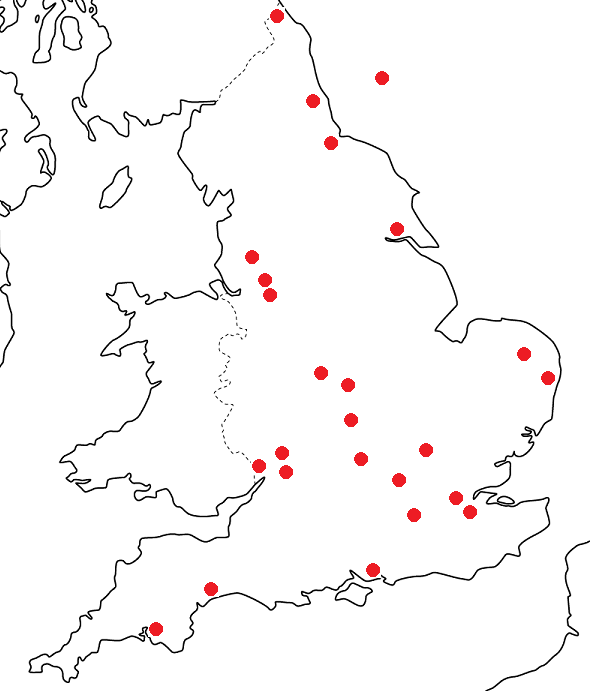 Table 1: The baseline recruitment protocolThe CPRD advertised the study to practices already participating in CPRD data collection; volunteer practices were identified and made known to the research team. Their practice managers were approached.The research team provided each practice with a model letter from GP to patient introducing the study and the researchers. One generic letter was signed by a doctor in the practice and returned to the research team for copying and inclusion in mailings to patients.The CPRD sent each practice manager an electronic file listing the CPRD-coded identifier and a special study code number for each patient from the practice eligible to take part in the study (those born between 1948 and 1962 inclusive).A member of the practice staff added the name and address of each patient to this file.The GP excluded any patients from the mailing list whom he or she felt should not be approached (e.g. because of terminal illness or recent bereavement).A member of the practice staff printed an address label for each of the remaining patients, including the study code number and the name and address.The research team delivered to each practice a set of sealed envelopes with postage pre-paid, each marked with a study code number.Practice staff attached the appropriate address label to each envelope and mailed them. Envelopes for patients withdrawn from the study were counted and destroyed.Questionnaires were returned directly to the research team. Consent to baseline self-completed information was signified by return of a questionnaire. Additionally, participants were asked to complete and return a signed consent to the further stages of data linkage and postal follow-up, and to provide their name and contact details to the research team to enable follow-up without need for further involvement of the practices. Table 2: Main domains and variables on which information was collected at baselineTable 2: Serial observations of health status, employment status and other covariatesTable 3: Longitudinal analyses of time series data sets (for simplicity only 3 time points are presented)Table 4: Some independent and dependent variables likely to feature in analysis (taking MSDs as an example)Effect of health on work:Effect of work on health:Table 5: Recruitment and response rates at baseline by practice deprivation score* IMD 2010 (see text)Table 6: Recruitment and response rates at baseline by location of practiceTable 7: HEAF baseline response rates by age and sexa – column %; b – Population of England aged 50-64 years, estimated for June 2013 by the Office for National Statistics (http://ons.gov.uk/ons/taxonomy/index.html?nscl=Population#tab-data-tables, accessed 12/3/15); c – based on the age when sampling lists were drawn up (a minority of subjects crossed age boundaries by the time of response – e.g. 557 were aged 65 years by then)Table 8: Employment status of respondents at baselinea. A few were aged 64 years when sampling lists but 65 years at the time of response Table 9: Demographic characteristics of respondents at baseline a – highest attained levelDomainVariablesDemographic and anthropometric characteristicsAge, sex, height and weight, marital status, ethnic origin, qualifications and education, household composition Current work statusEmployed, self-employed, unemployed, or retired; more than one job; left last job for a health reason; receiving an ill-health pensionContent and characteristics of paid workMain occupation, length of service, pattern of work (e.g. salaried vs. piece work, permanent vs. temporary, shift and night working, income protection in illness, flexibility of working hours) and employer’s size; physical demands of work (e.g. regular kneeling, climbing, digging, lifting, and standing)Perceptions about workPsychosocial demands, support from colleagues or manager, decision latitude, self-assessed ability to cope with the physical and mental demands of work; worry or anger about work; other feelings about work, e.g. satisfaction with work schedule, pay, and the job overall, conflicts at work and relational justice, perceived job securityPerceptions about retirementRetirement expectations, ambitions and plans (e.g. expected and ideal retirement age)Financial statusHousing tenure, affordability of consumer durables, contribution to total household income, pension provision, financial responsibility for othersSocialLeisure and social activities; smoking and alcohol history; workplace friendships; caring and voluntary responsibilitiesHealthSelf-rated health (SRH) [22]; an abridged Sleep Problems Scale [23]; five items from the somatising subscale of the Brief Symptom Inventory (BSI) [24]; the Center for Epidemiologic Studies Depression Scale (CES-D) [25], the Warwick-Edinburgh Mental Well-being Scale (WEMWBS) [26]; certain items on frailty (based on the Fried frailty index [27]), and hearing and memory impairments; chronic regional pain in the past 12 months; sickness absence in the past 12 months; presenteeismT1T2T3TnH1H2H3HnΔH1-2ΔH2-3ΔH(n-1)-nE1E2E3EnΔE1-2ΔE2-3ΔE(n-1)-nC1C2C3CnStudy questionIndependent variable Dependent variableCovariate(s)Effect of work on healthEmployment status as a predictor of health decline or improvementE1ΔH1-2C1Job change (e.g. new unemployment, planned retirement) as a predictor of health changeLonger term effects of employment statusΔE1-2E1ΔE1-2ΔH2-3ΔH2-4, ΔH3-4ΔH2-4, ΔH3-4H2, C2H2, C2Effect of health on workHealth as a predictor of job transitionH1ΔE1-2C1Impact of health change on job statusΔH1-2ΔE2-3E2, C2Predictor variables Outcome variablesHealth or change in health 1) CPRD record: diagnosis (or treatment/worsening) of arthritis, soft tissue rheumatism, or other MSDs; or in those with MSDs, of concurrent... anxiety, depression, neurotic illness, insomnia, cardiovascular disease, new hospital treated illnesses etc.   2) Questionnaire: in those with MSDs: change in pain symptoms, SRH, CES-D, BSI, sleep problemsEmployment status: unemployed, retired, ill-health retired, temporarily off sick, employed, other role (e.g. carer) Employment change: (new) involuntary job loss; planned normal retirement; early planned retirement; early ill-health retirement; re-employmentPredictor variables Outcome variablesEmployment status: unemployed, retired, ill-health retired, temporarily off sick, employed, other role (e.g. carer) Employment change: (new) involuntary job loss; planned normal retirement; early planned retirement; early ill-health retirement; re-employment(Including MSD-related employment changes)Change in health1) CPRD record: new diagnosis of, treatment for, worsening/recovery from … anxiety, depression, neurotic illness, insomnia, cardiovascular disease, hypertension; new hospital treated illnesses; altered frequency of GP visits2) Questionnaire: (change in) … SRH, CES-D, BSI, sleep problemsDecile of deprivation*PracticesSubjects% of all participants(N)No. excludedNo. approachedNo. recruited% recruited1 (worst)2772,20829713.5%3.6%21471,83032217.6%4.0%300000%0%41661,10226524.0%3.3%54813,94467317.1%8.3%6538911,9402,43220.4%29.9%73986,0801,33421.9%16.4%841174,7611,13623.9%14.0%93894,8791,11222.8%13.7%10 (best)1332,61556321.5%6.9%All2499739,3598,13420.7%100.0%Location of practicePracticesSubjects% of all participants(N)No. approachedNo. recruited% recruitedLondon/South East33,66159016.1%7.2%Central Southern23,63574520.5%9.2%South West59,0031,94621.6%24.0%East48,4381,85422.0%22.8%West Midlands35,8431,13719.5%14.0%North East46,1651,34421.8%16.5%North West32,61451819.8%6.4%All2439,3598,13420.7%(100.0%)N (%) responded% of allSampleaPopulationbDate of birth (approx. age at baselinec)1948-1922 (60-64)3,444 (28)42301953-1957 (55-59)2,582 (20)32321958-1962 (50-54)2,108 (14)2637(100)(100)Sex:Male 3,707 (18)4649Female4,427 (22)5451(100)(100)CharacteristicCurrent work situation, N (%)Current work situation, N (%)Current work situation, N (%)Current work situation, N (%)More than 1 current job, N (%)CharacteristicEmployedSelf-employedUnemployedRetiredMore than 1 current job, N (%)Sex:   Male2,099 (56.6)593 (16.0)230 (6.2)785 (21.2)169 (4.6)   Female2,475 (55.9)342 (7.7)306 (6.9)1304 (29.5)252 (5.7)Age band (years):a   50-541,595 (75.7)258 (12.2)187 (8.9)68 (3.2)130 (6.2)   55-591,752 (67.9)322 (12.5)233 (9.0)275 (10.7)179 (6.9)   60-641,227 (35.6)355 (10.3)116 (3.4)1746 (50.7)112 (3.3)All:4,574 (56.2)935 (11.5)536 (6.6)2,089 (25.7)421 (5.2)CharacteristicMen N (%)WomenN (%)All, N (%)Ethnic group:Caucasian3,627 (98.1)4,334 (98.2)7,961 (98.2)Other70 (1.9)78 (1.8)148 (1.8)Marital status:Married/civil partnership2,728 (73.8)2,995 (68.3)5,723 (70.8)Widowed83 (2.3)242 (5.5)325 (4.0)Divorced472 (12.8)802 (18.3)1,274 (15.8)Single414 (11.2)347 (7.9)761 (9.4)Educational qualification:aNone539 (14.5)733 (16.6)1,272 (15.6)School631 (17.0)1,014 (22.9)1,645 (20.2)Vocational training certificate1,203 (32.5)1,246 (28.2)2,449 (30.1)University degree631 (17.0)652 (14.7)1,283 (15.8)Higher professional qualification703 (19.0)782 (17.7)1,485 (18.3)Home ownership:Owned outright1,849 (51.1)2,442 (56.7)4,291 (54.1)Owned with a mortgage1,236 (34.2)1,259 (29.2)2,495 (31.5)Rented508 (14.0)584 (14.0)1,092 (13.8)Living rent free26 (0.7)22 (0.5)48 (0.6)Living alone:Yes723 (19.8)974 (22.3)1,697 (21.2)No2,936 (80.2)3,386 (77.7)6,322 (78.8)